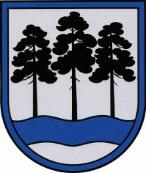 OGRES  NOVADA  PAŠVALDĪBAReģ.Nr.90000024455, Brīvības iela 33, Ogre, Ogres nov., LV-5001tālrunis 65071160, e-pasts: ogredome@ogresnovads.lv, www.ogresnovads.lv APSTIPRINĀTSar Ogres novada pašvaldības domes28.07.2022. sēdes lēmumu                                                      (protokols Nr.17; 24)IEKŠĒJIE NOTEIKUMIOgrē2022. gada 28. jūlijā                                     				                  Nr.70/2022Par sociālo stipendiju Ogres novada pašvaldības vispārējās vidējās izglītības iestāžu izglītojamajiemIzdots saskaņā ar likuma “Par pašvaldībām” 12. pantu unValsts pārvaldes iekārtas likuma 72. panta pirmās daļas 2. punktu Vispārīgie jautājumiŠie iekšējie noteikumi (turpmāk – noteikumi) nosaka kārtību, kādā Ogres novada pašvaldība (turpmāk – pašvaldība) piešķir sociālās stipendijas vispārējās vidējās izglītības iestāžu izglītojamajiem (turpmāk - Stipendija).Stipendiju piešķiršanas mērķis ir veicināt izglītojamo no mājsaimniecībām ar sociāli un materiāli apgrūtinātiem apstākļiem iekļaušanos un veiksmīgu izglītošanos Ogres novada vispārējās vidējās izglītības iestādēs.Stipendijas konkursa kārtībā tiek piešķirtas vienam mācību gadam 10 izglītojamajiem.  Stipendijas piešķiršanas nosacījumiStipendijas var saņemt pašvaldības vispārējās vidējās izglītības iestāžu 10. līdz 12. klašu izglītojamie.Stipendiju konkursa kārtībā var saņemt izglītojamais, kura deklarētā dzīvesvieta ir Ogres novada administratīvajā teritorijā un kurš atbilst kādam no šādiem nosacījumiem:izglītojamais ir ievietots audžuģimenē vai nodots aizbildnībā, adoptētāju aprūpē un uzraudzībā, pamatojoties uz bāriņtiesas lēmumu;izglītojamais ir pilngadību sasniedzis bārenis vai bez vecāku gādības palicis bērns;izglītojamā mājsaimniecībai ir noteikts trūcīgas vai maznodrošinātas mājsaimniecības statuss;5.4. izglītojamā mājsaimniecībā ir persona ar invaliditāti;5.5. izglītojamā mājsaimniecībā ir persona ar smagām veselības problēmām, kuras ir apstiprinājis ģimenes ārsts;5.6. izglītojamā mājsaimniecībā ir persona, kurai tiek nodrošināts aprūpes mājās  pakalpojums;5.7. izglītojamā mājsaimniecība ir nonākusi krīzes situācijā;5.6. izglītojamā mājsaimniecībai ir sociāli apgrūtināti apstākļi, ko apliecina Ogres novada Sociālais dienests.Stipendiju var saņemt, ja tiek ievēroti šādi nosacījumi:izglītojamais sekmīgi apgūst izglītības programmu (nav nesekmīgu vērtējumu nevienā mācību priekšmetā);izglītojamajam nav būtisku izglītības iestādes iekšējo noteikumu pārkāpumu, ko rakstiski apliecinājusi izglītības iestāde, un nav spēkā esoša administratīvā vai kriminālā sodāmība par pārkāpumu izglītības iestādē vai ārpus tās;izglītojamā vidējais aritmētiskais vērtējums mācību priekšmetos vai kursos nav zemāks par 7 ballēm:absolvējot 9. klasi;iepriekšējā semestrī, sākot no 10. klases otrā semestra.izglītojamais vasaras periodā ne mazāk kā divas nedēļas ir bijis nodarbināts kādā iestādē vai uzņēmumā.Stipendijas tiek piešķirtas izglītojamajiem ar augstāko vidējo aritmētisko vērtējumu mācību priekšmetos vai kursos:absolvējot 9. klasi;iepriekšējā semestrī, sākot no 10. klases otrā semestra.III. Stipendijas apmērs, piešķiršanas un anulēšanas kārtībaStipendijas apmērs ir 100 euro (viens simts euro) mēnesī.Lai saņemtu Stipendiju, izglītojamais vai izglītojamā vecāks vai cits likumiskais pārstāvis Ogres novada Izglītības pārvaldē (turpmāk – Izglītības pārvalde) Brīvības ielā 11, Ogrē, LV-5001, vai sūtot elektroniski uz e-pastu (dokumentiem jābūt noformētiem atbilstoši normatīvo aktu prasībām par elektronisko dokumentu noformēšanu) izglitiba@ogresnovads.lv, iesniedz:Izglītības pārvaldes izstrādātu iesnieguma formu par Stipendijas piešķiršanu;izglītības iestādes apliecinājumu, ka izglītojamajam nav būtisku izglītības iestādes iekšējo noteikumu pārkāpumu un izglītības iestādes izsniegtu sekmju izrakstu.Pieteikšanās Stipendijai notiek katru gadu laika posmā no 1. augusta līdz 31. augustam. Priekšlikumu Stipendijas piešķiršanai sniedz pašvaldības domes priekšsēdētāja vietnieka izveidota Stipendiju piešķiršanas komisija (turpmāk – komisija).Komisija izskata iesniegumus par Stipendijas piešķiršanu un katru gadu līdz 10. septembrim izvērtē to atbilstību šajos noteikumos noteiktajiem kritērijiem.Izvērtējuma veikšanai komisija pieprasa informāciju par izglītojamā atbilstību noteikumu 5. punktā minētajiem kritērijiem no Ogres novada Sociālā dienesta un Ogres novada bāriņtiesas.Pamatojoties uz komisijas sagatavoto priekšlikumu, pašvaldības domes priekšsēdētāja vietnieks pieņem lēmumu un izdod rīkojumu par Stipendijas piešķiršanu.Stipendiju izmaksā vienu reizi mēnesī līdz kārtējā mēneša 15. datumam, veicot bezskaidras naudas norēķinu uz iesniegumā par Stipendijas piešķiršanu norādīto bankas kontu. Stipendija netiek piešķirta par mācībām jūnijā, jūlijā un augustā.Komisija mācību gada laikā var izsludināt papildus pieteikšanos Stipendijai.Izglītības iestāde par izglītojamo, kurš saņem Stipendiju, katru semestri iesniedz informāciju Izglītības pārvaldei par 6. punktā noteiktajiem nosacījumiem Izglītības pārvaldes noteiktā formā un termiņā.Komisija līdz 10. janvārim pārbauda Stipendijas saņēmēja atbilstību noteikumu 5. un 6. punkta prasībām.Pašvaldības domes priekšsēdētāja vietnieks izdod rīkojumu par piešķirtās Stipendijas izmaksas pārtraukšanu gadījumā, ja:veicot noteikumu 18. punktā minēto pārbaudi, komisija konstatējusi Stipendijas saņēmēja neatbilstību noteikumu 5. un 6. punkta prasībām;saņemts kompetentas institūcijas ziņojums par izglītojamā administratīvo vai kriminālo sodāmību;izglītības iestādes vadītājs  informē pašvaldību par to, ka izglītojamais ir pārtraucis mācības izglītības iestādē;komisija konstatējusi  izglītojamā būtisku izglītības iestādes iekšējo noteikumu pārkāpumu, ko rakstiski apliecinājusi izglītības iestāde.Noslēguma jautājumiŠie noteikumi stājas spēkā 2022. gada 1. augustā.Šo noteikumu 6.4. apakšpunkts stājas spēkā 2023. gada 1. augustā.Domes priekšsēdētājsE. Helmanis